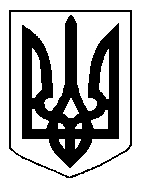 БІЛОЦЕРКІВСЬКА МІСЬКА РАДА	КИЇВСЬКОЇ ОБЛАСТІ	Р І Ш Е Н Н Я
від  07 лютого 2019 року                                                                        № 3439-66-VIIПро безоплатне прийняття у комунальну власністьтериторіальної громади м. Білої Церкви від АгентстваМіжнародного Розвитку Сполучених Штатів Америкита Research Triangle Institute майнаРозглянувши подання міського голови, відповідно до підпункту 197.1.16 пункту 197.1 статті 197 Податкового кодексу України, статті 25, пункту 2 статті 60 Закону України «Про місцеве самоврядування в Україні», міська рада вирішила:1. Надати згоду на безоплатне прийняття у комунальну власність територіальної громади м. Білої Церкви від Агентства Міжнародного Розвитку Сполучених Штатів Америки та Research Triangle Institute майна:1.1. Software product – DH.GIS – 5 штук.1.2. FME Smallworld – 1 штука.2. Затвердити проекти Договору про передачу майна та Акту приймання-передачі, що додаються.3. Уповноважити міського голову підписати Договір про передачу майна та Акт приймання - передачі майна, зазначені в пункті 2 цього рішення.4. Комунальному підприємству Білоцерківської міської ради «Білоцерківтепломережа» прийняти на свій баланс майно, зазначене в пункті 1 цього рішення, відповідно до акту приймання-передачі.5. Контроль за виконанням рішення покласти на постійну комісію з питань інвестицій, регуляторної політики, торгівлі, послуг та розвитку підприємництва, власності, комунального майна та приватизації.Міський голова                                                                                                                Г. ДикийЗАТВЕРДЖЕНОРішення Білоцерківськоїміської радивід 07.02.2019 року№ 3439-66-VIIДОГОВІР ПРО ПЕРЕДАЧУ МАЙНА № MERP-_____від «__»________ 2019 р.Ми, що підписалися нижче, цим погоджуємося передати майно, згідно Акту приймання-передачі, що є невід’ємною частиною цього Договору (далі - «Майно»), та погоджуємося взяти зобов’язання у зв'язку з передачею цього Майна, як зазначено нижче:Агентство Міжнародного Розвитку Сполучених Штатів Америки (АМР США), що володіє всіма правами на Майно, та Research Triangle Institute (RTI), контрактер АМР США, що має право нагляду та контролю за Майном для виконання свого контракту з АМР США (контракт № AID-OAA-I-13-00015/AID-121-TO-13-00006) з одного боку, погоджуються передати всі права, включаючи право власності та фізичного володіння Майном, та Білоцерківська міська рада (Реципієнт), яка внесена до реєстраційної картки №2926-14 від 07.08.2018 р. Департаменту координації міжнародних програм Міністерства економічного розвитку і торгівлі України, з другого боку, погоджується прийняти таке Майно, всі права та фізичне володіння, згідно з Актом про передачу Майна, що є невід’ємною частиною цього Договору.Загальна вартість Майна, вказана в Акті приймання-передачі відповідно до контракту на поставку № С000617659 від 14 листопада 2018 року між Globema Sp. z o. o. та RTI International складає 41,170.00 дол. США, що, як узгоджено Сторонами,  складає 1,149,390.75 грн за офіційним курсом НБУ станом на 14 листопада 2018 року. Майно передається в його теперішньому стані.  Ані RTI, ані АМР США не несуть відповідальності за технічну підтримку та ремонт Майна після його передачі. Реципієнт погоджується визнати фактичну передачу Майна шляхом підписання Акту приймання-передачі  та погоджується здійснити всі необхідні кроки для реєстрації та/або обліку майна, згідно з діючим законодавством України.Агентство Сполучених Штатів Америкиз Міжнародного РозвиткуПідпис :______________________				Дата _____________________Андрій НестеренкоМенеджер ПроектуResearch Triangle Institute (RTI) / Проект«Муніципальна енергетична реформа в Україні»Підпис :______________________				Дата _____________________Діана КорсакайтеКерівник ПроектуБілоцерківська міська радаПідпис :______________________				Дата _____________________Міський головаВідповідно до ДОГОВОРУ № MERP-_____від «___» ______ 2019 рокуАКТ ПРИЙМАННЯ – ПЕРЕДАЧІ МАЙНАМи, що нижче підписалися, від імені Білоцерківської міської ради, Міський голова _________, що діє на підставі ст. 10 Закону України «Про місцеве самоврядування в Україні», з однієї сторони, та від імені Research Triangle Institute (RTI) – повноважний представник Діана Корсакайте, що діє на підставі повноважень, наданих їй Довіреністю № 4014 від 15 березня 2018 року, з другої сторони, підписали цей Акт приймання-передачі про те, що: Research Triangle Institute (RTI) передає всі права, включаючи право власності та фізичного володіння Майном, а Білоцерківська міська рада, приймає всі права, включаючи право власності та фізичного володіння Майном:Загальна вартість Майна, вказана в Акті приймання-передачі відповідно до контракту на поставку № С000617659 від 14 листопада 2018 року між Globema Sp. z o. o. та RTI International складає 41,170.00 дол. США, що, як узгоджено Сторонами,  складає 1,149,390.75 грн за офіційним курсом НБУ станом на 14 листопада 2018 року.Секретар міської ради                                                                                             В. Кошель№Назва майнаКіл-ть, шт.Вартість майна, грн.(згідно курсу НБУ станом на 14.11.2018р.)Сума, грн.Вартість майна, дол. СШАСума, дол. США1Software product – DH.GIS5187,051.69935,258.456,700.0033,500.002FME Smallworld1214,132.30214,132.307,670.007,670.00Research Triangle Institute (RTI) /Проект «Муніципальна енергетичнареформа в Україні»______________________Діана КорсакайтеКерівник Проекту Дата __________________Білоцерківська міська рада_____________________Міський головаДата__________________